A Kindergarten Alapítvány által benyújtott „ Együtt sikerül működni”NEAG-KP-1-2021/5-000355kódszámú pályázatot támogatták: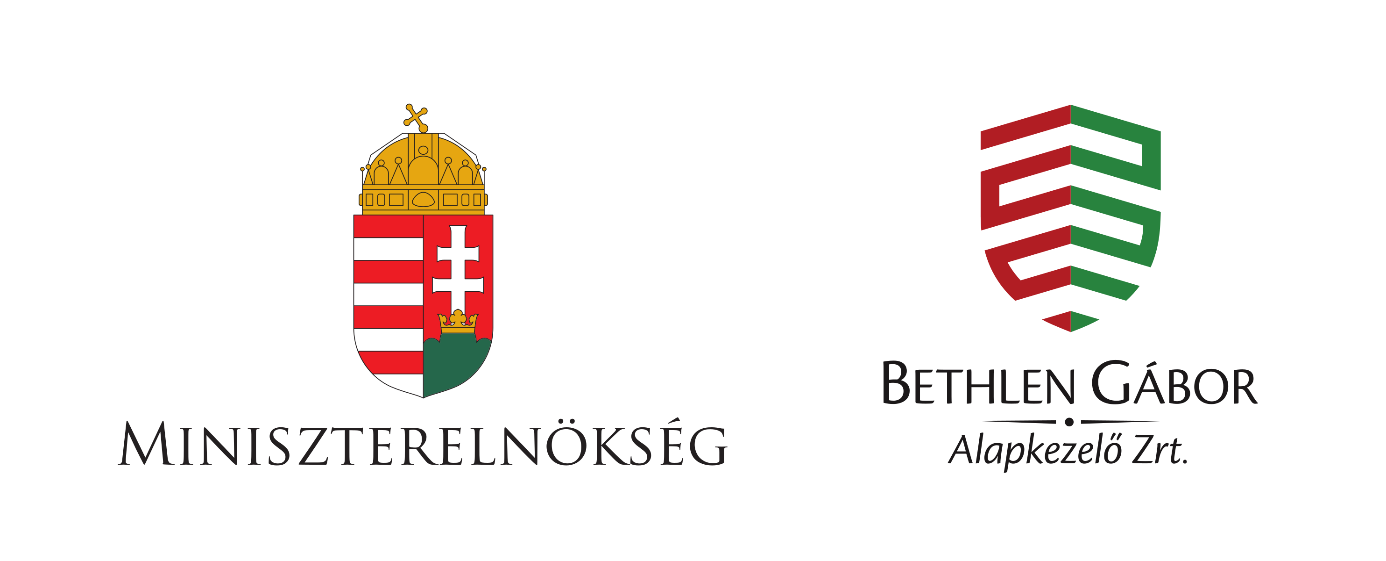 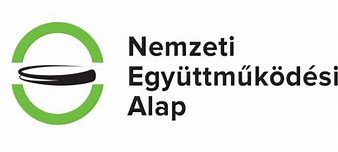 